June 4, 2024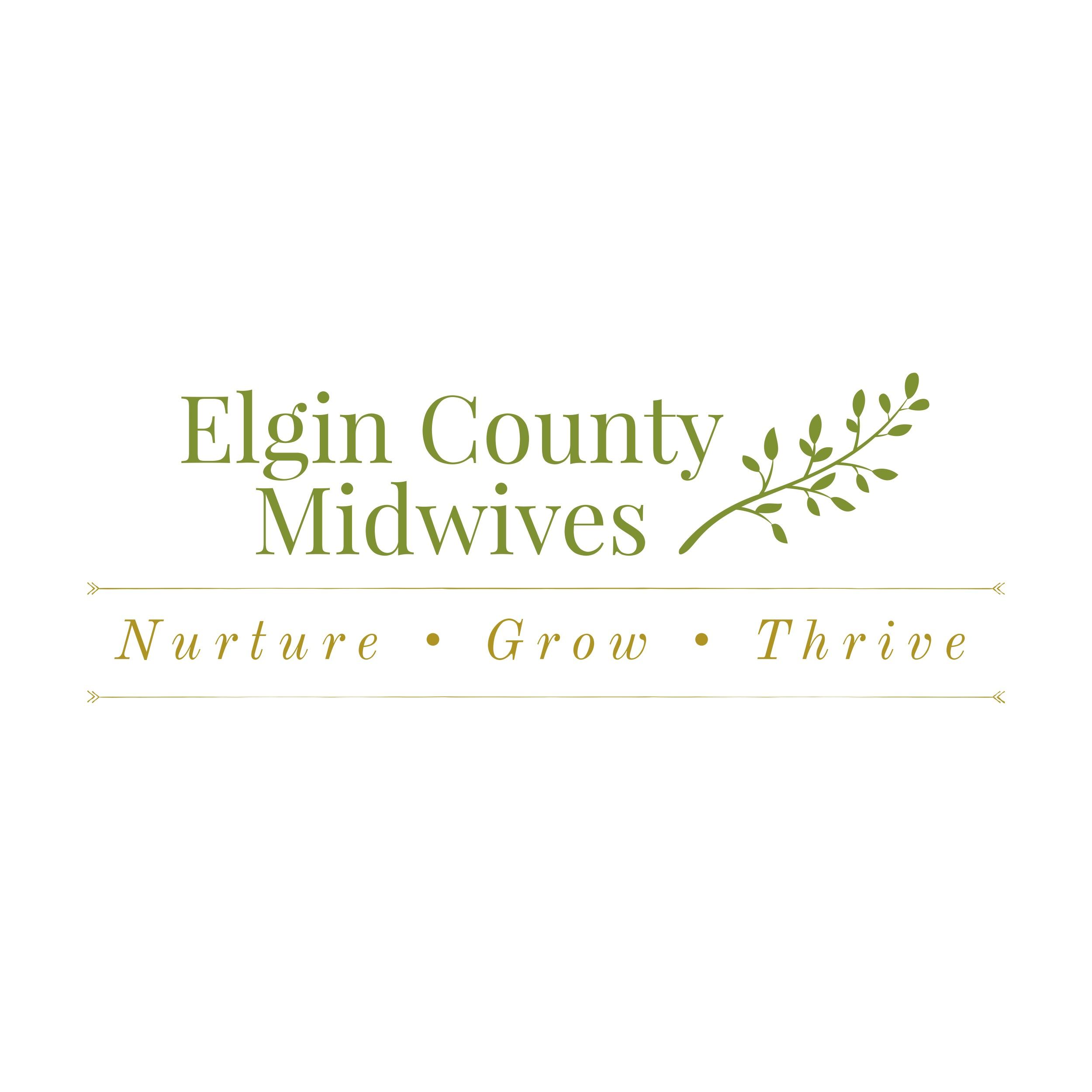 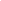 Elgin County Midwives is excited to announce that we have approved funding for one new registrant for the 2024/2025 year, with the possibility of long-term commitment if it's a good fit! With substantial waitlists, we anticipate being able to sustain a general registrant following your NR year.Our team consists of six dedicated midwives based in Elgin County, with our office situated in St. Thomas, Ontario. We hold active privileges at the St. Thomas Elgin General Hospital (level 2), providing full scope for epidurals and oxytocin. While experience in managing these aspects is valued, we are committed to mentoring the new midwife if necessary. Our strong hospital relations with OBs, nursing staff, and Pediatricians ensure a supportive environment. We have our own department within the hospital and actively participate in decisions regarding our L&D department. Located just 20 minutes from LHSC (a tertiary care center) in London, we can provide support to higher-risk clients requiring delivery at a tertiary level center.In Elgin County, our midwives deliver 20% of the local babies and enjoy strong community support and integration. We embrace various models of care, prioritize healthy off-call time and vacations, and offer flexibility in caseloads, with a high rate of repeat clientele. Additional compensation is provided for covering sick or emergency call coverage. Our practice is open to evolving with new research and we provide full-time administrative support, including an experienced and delightful administrator with over 15 years in midwifery administration. We utilize Accuro EMR and Oceans for referrals.Our catchment area encompasses all of Elgin County, featuring diverse clientele including Amish, low German Mennonite, and newcomers to Canada. Our waitlists are extensive- 30-40 per month as our community is growing exponentially. Our homebirth rates fluctuate between 10-20% at any given time. St. Thomas offers a picturesque setting in Southwestern Ontario with affordable housing and a burgeoning population of young families. Options for country or beach living are available within our catchment, with nearby Port Stanley offering beachfront living. London, a short 20-minute drive away, provides access to urban amenities, but St. Thomas itself boasts a strong small business presence and caters to local needs.We are a close-knit team that values teamwork, humor, and delivering competent, high-quality, evidence-based care. If this sounds like the environment for you, please email your CV to admin@elgincountymidwives.com. We will contact you if we wish to arrange an interview.